Lp vandeadvokaat Denis Piskunov				Meie: 24.05.2018 nr 12.2-10/101Ühispakkujate Titanium Partners OÜ jt volitatud esindajae-post: menetlus@magnussonlaw.com	Lp Jüri MölderTartu Linnavalitsuse-post:	veiko.faster@raad.tartu.ee;	lv@raad.tartu.eeBewegen Technologies Inc.9095 25e Ave, Saint-Georges, QC G6A 1A1, Kanadae-post: alain@bewegen.comKirjalik menetlusTeatan, et riigihangete seaduse („RHS“) § 195 lg 2 ja § 196 lg 1 alusel vaatab riigihangete vaidlustuskomisjon („VAKO“) vaidlustusasja nr 101-18/193527 (ühispakkujate Titanium Partners OÜ jt 18.05.2018 vaidlustus Tartu Linnavalitsuse riigihankes nr 193527) läbi kirjalikus menetluses. Vaidlustuse läbivaatamist avalikul istungil on nõudnud üksnes vaidlustaja ning VAKO hinnangul on asja lahendamiseks olulised asjaolud võimalik välja selgitada istungit korraldamata.Vaidlustuse vaatab läbi VAKO liige Mart Parind. Kooskõlas RHS § 200 lg-ga 1 teeb VAKO otsuse vaidlustuse sisulise lahendamise kohta 15.06.2018.RHS § 196 lg 3 alusel määrab VAKO, et menetlusosalistel on õigus esitada täiendavaid selgitusi ja dokumente kuni 31.05.2018. Nimetatud tähtaja jooksul esitatud materjalidele on teistel menetlusosalistel õigus vastata kuni 06.06.2018. Mainitud tähtaegu rikkudes esitatud menetlusdokumendid jätab VAKO tähelepanuta.Lugupidamisega(allkirjastatud digitaalselt)Mart ParindRiigihangete vaidlustuskomisjoni liige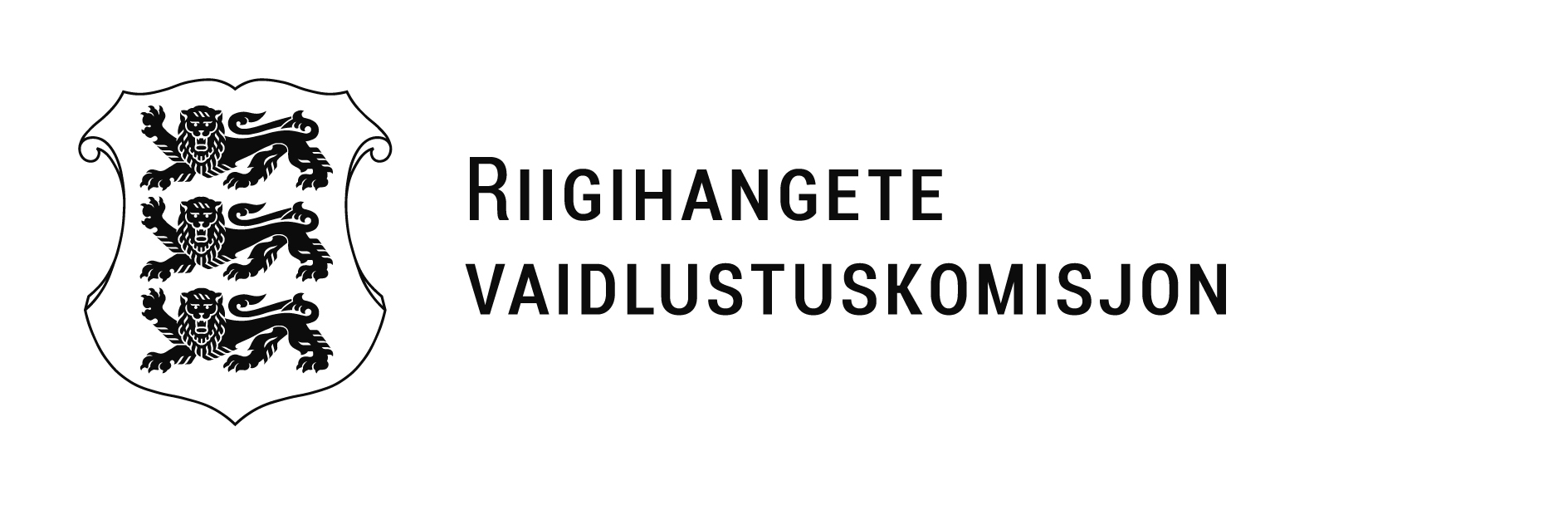 